BÖLÜM I                                         DERS PLANI            Şubat 2022BÖLÜM II              BÖLÜM IIIBÖLÜM IV Türkçe Öğretmeni                                                                                                                                                                                                    tunghay@gmail.com                                                                                                                   Okul Müdürü   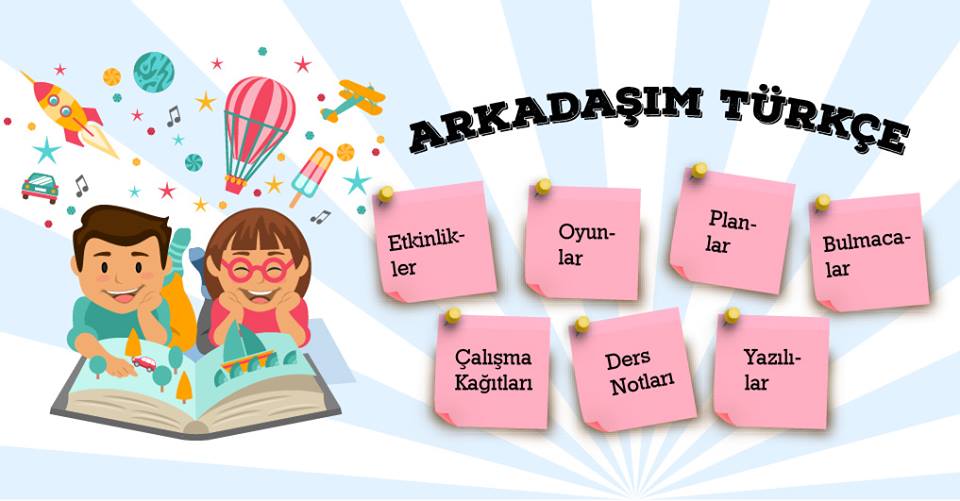 Dersin adıTÜRKÇESınıf5Temanın Adı/Metnin AdıVATANDAŞLIK / Bilinçli TüketiciKonu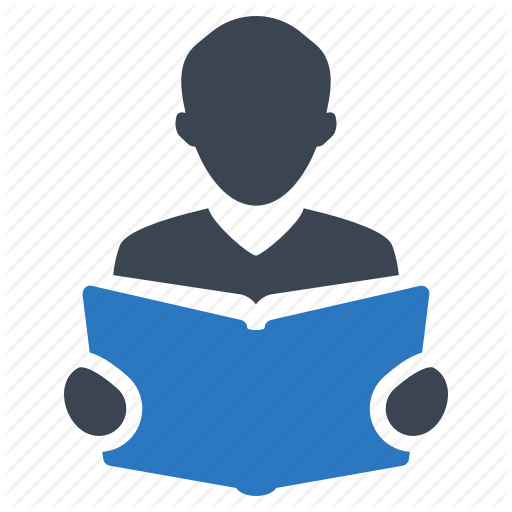 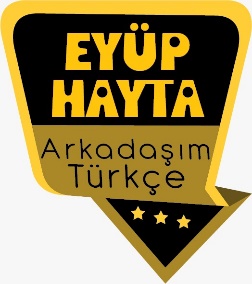 Gerçek ve mecaz anlam  Sözcükte anlamEğik çizginin kullanımıYabancı kelimelere Türkçe karşılıklarBaşlıkMetin tamamlamaYardımcı düşüncelerDilekçeAna fikirGörsel yorumlamaNoktalama işaretleriDeyimlerÖnerilen Süre40+40+40+40+40+40 (6 ders saati)Öğrenci Kazanımları /Hedef ve Davranışlar 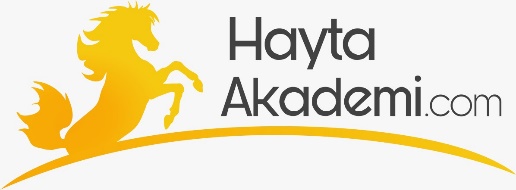 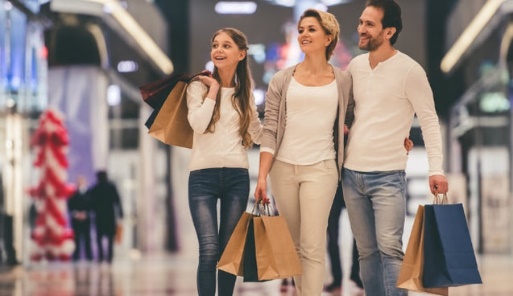 Akıcı OkumaT.5.3.1. Noktalama işaretlerine dikkat ederek sesli ve sessiz okur. T.5.3.2. Metni türün özelliklerine uygun biçimde okur.Öğrencilerin seviyelerine uygun, edebî değeri olan şiirleri ve kısa yazıları türünün özelliğine göre okumaları ve ezberlemeleri sağlanır.T.5.3.4. Okuma stratejilerini kullanır.Sesli, sessiz, tahmin ederek, grup hâlinde, soru sorarak, söz korosu, ezberleyerek ve hızlı okuma gibi yöntem ve teknikleri kullanmaları sağlanır.Söz VarlığıT.5.3.5. Bağlamdan yararlanarak bilmediği kelime ve kelime gruplarının anlamını tahmin eder.T.5.3.6. Deyim ve atasözlerinin metne katkısını belirler.AnlamaT.5.3.12. Metin türlerini ayırt eder.T.5.3.14. Metnin ana fikrini/ana duygusunu belirler.T.5.3.15. Metinde ele alınan sorunlara farklı çözümler üretir.T.5.3.19. Metinle ilgili sorulara cevap verir.T.5.3.22. Görsellerle ilgili soruları cevaplar.T.5.3.24. Okuduğu metnin içeriğine uygun başlık/başlıklar belirler.T.5.3.27. Metinler arasında karşılaştırma yapar.T.5.3.31. Okudukları ile ilgili çıkarımlarda bulunur.Neden-sonuç, amaç-sonuç, koşul, karşılaştırma, benzetme, örneklendirme, duygu belirten ifadeler, abartma, nesnel ve öznel çıkarımlar üzerinde durulur.KONUŞMAT.5.2.2. Hazırlıksız konuşma yapar. T.5.2.3. Konuşma stratejilerini uygular.Serbest, güdümlü, kelime ve kavram havuzundan seçerek konuşma gibi yöntem ve tekniklerin kullanılması sağlanır.T.5.2.4. Konuşmalarında beden dilini etkili bir şekilde kullanır. T.5.2.5. Kelimeleri anlamlarına uygun kullanır.T.5.2.6. Konuşmalarında uygun geçiş ve bağlantı ifadelerini kullanır.Ama, fakat, ancak ve lakin ifadelerini kullanmaları sağlanır. YAZMAT.5.4.14. Kısa metinler yazar.Öğrenciler dilekçe yazmaya teşvik edilir.Ünite Kavramları ve Sembolleri/Davranış ÖrüntüsüTüketmek, bilinçli olmak, üretmek, fatura, kazanç, memleketimiz, Tüketici Hakem Heyeti, haklarımız…Güvenlik Önlemleri (Varsa):-Öğretme-Öğrenme-Yöntem ve Teknikleri Soru-cevap,  anlatım, açıklamalı okuma ve dinleme, açıklayıcı anlatım, inceleme, uygulamaKullanılan Eğitim Teknolojileri-Araç, Gereçler ve Kaynakça* Öğretmen   * Öğrenciİmla kılavuzu, sözlük, deyimler ve atasözleri sözlüğü, EBA, bilinçli tüketici konulu videolar,  dergi haberleri, gazete kupürleri…•  Dikkati ÇekmeAilenizle alışveriş yaparken aldığınız ürünün fiş veya faturasını almaya özen gösteriyor musunuz? Neden? Aldığınız ürünün hatalı çıkması durumunda neler yaparsınız? Kantinden yiyecek ve içecek alırken ürünün son kullanma tarihine bakar mısınız? Neden?•  Güdüleme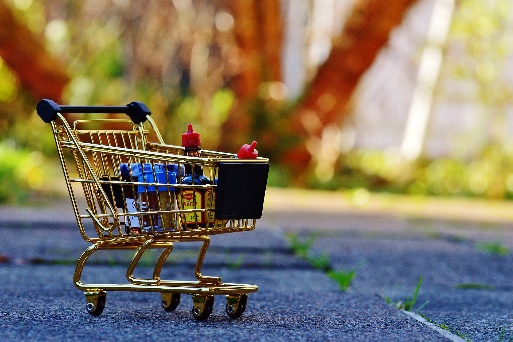 Bu hafta 143.sayfadaki “BİLİNÇLİ TÜKETİCİ” adlı metni işleyeceğiz. Sevgili çocuklar,  bir mal veya hizmet alırken temel ihtiyaçlarını göz önünde bulunduran, bu mal ve hizmetlerin kaliteli, güvenli, sağlıklı ve ucuz olması için araştıran, israf yapmayan, tüketici olarak haklarını bilen ve savunan kişilere bilinçli tüketici denir. Ticarette zarar görmemek için her insanın bilinçli tüketici olması gerekir. Bilinçli tüketici olmak, ekonomik faaliyetlerin düzgün işlemesi ve tüketicinin yaptığı alış verişlerde mutlu olmasını sağlar. Peki bilinçli tüketici nasıl olunur? Maddeler halinde sıralayalım:Alınan mal ya da hizmet ihtiyaç kadar alınmalıdır. İhtiyaç duyulmayan ürün alınmamalıdır. Tüketim miktarı göz önünde bulundurularak alış veriş yapılmalıdır. İsraftan kaçınılmalıdır.Alınacak mal ya da hizmetin fiyatı araştırılmalıdır. Fiyat farkları tespit edilerek en uygun fiyata sahip ürün veya hizmet alınmalıdır.Mal ya da hizmet alınırken sözleşmeler mutlaka okunmalıdır. Sözleşme içerisinde tüketicinin zarar görebileceği maddeler olabilir. O halde o ürün alınmamalıdır.Bütçeye göre alış veriş yapılmalıdır. Mümkünse alış verişler peşin yapılmalıdır. İleride karşılaşılabilecek bütçesel sorunlara karşı taksitli alış verişlerden kaçınılmalıdır.Alınacak mal veya hizmetin kalitesi ve güvenliğinden emin olunmalıdır. Bu konu hakkında araştırma yapmadan alış veriş yapılmamalıdır. Bu ürünleri kullanan insanların görüşleri alınmalıdır.Her alış veriş sonrası fatura veya fiş mutlaka alınmalıdır.Alınacak malın içeriği ve son kullanma tarihleri kontrol edilmelidir.Tüketici hakları iyi bilinmelidir. Alınan mal veya hizmetin kusurlu çıkması durumunda tüketici hakları dahilinde savunma yapılmalıdır. Sorunlu alış verişler için ilgili kuruluşlara başvuru yapılmalıdır. Bu kuruşlar şunlardır: Sanayi Bakanlığı, Ticaret Odaları, Tüketici rekabetinin Korunması Genel Müdürlüğü, Belediyeler(Zabıta), TÜKODER (Tüketiciyi koruma Derneği), Tüketici Hakem Heyeti.•  Gözden GeçirmeBu dersimizde bilinçli bir tüketici olmak için nelere dikkat etmemiz gerektiğini öğreneceksiniz.•  Derse Geçiş.Dikkati çekme sorusu sorulduktan sonra öğrencilerden metnin içeriğini tahmin etmeleri istenecek.HAZIRLIK1800'lü yılların başında ABD'de kabul edilen tüketici hakları günümüzde geçerliliğini korumaya devam ediyor. Bu hak sayesinde bir ürünü tüketirken o ürün hakkında söz sahibi olabiliyoruz. Aldığımız ürünün uygun fiyatından tutun da son kullanma tarihine kadar çoğu şey, bilinçli tüketmeye giriyor. Artık internet üzerinden yaptığımız alışverişler için de bilinçli tüketici olmamız gerekiyor. Peki bilinçli tüketici olmak için ne yapmak gerekiyor?İhtiyacınız Olanı AlınBilinçli tüketici olmak için öncelikle alacağınız ürüne gerçekten ihtiyacınızın olup olmadığına karar vermeniz gerekiyor. O ürüne ihtiyacınız yoksa gereksiz para harcamışsınız demektir. Bu durumda ürünü bilinçli bir şekilde kullanmamış olursunuz. Yani bilinçli bir tüketici olmak istiyorsanız, doğru ürünü ihtiyacınız olduğu zamanda almak şart!Gerçekten ihtiyacınız olan bir ürünü bulduğunuz zaman direkt almak yerine biraz araştırma yapmanız gerekiyor. Aynı marka ürünler bile ticaretten dolayı farklı yerlerde daha uygun fiyata bulunabiliyor. Özellikle internet üzerinden yapılan alışverişler nedeniyle daha uyguna ürün bulmak mümkün. Örneğin bir spor ayakkabı almaya karar verdiniz. Aynı ürün farklı sitelerde farklı fiyatlarda. Siz piyasa araştırması yaparak tasarruflu bir tüketim gerçekleştirebilirsiniz. Sözleşmeyi OkuyunToplumumuz uzun olduğu için sözleşme okumayı pek tercih etmiyor. Fakat sitelerden yaptığınız alışverişlerde sözleşmeyi okumanız gerekiyor. Ürün belirlenen tarihte gelmeyebilir ya da aldığınız mal istediğiniz gibi çıkmayabilir. Bunun için hem iade hakkınız hem de mahkemeye başvurma hakkınız bulunuyor. Haklıyken haksız duruma düşmemeniz için satın almadan önce sözleşmeyi okuyun.Bilinçli tüketici ürünü alırken aynı zamanda yasal haklarına da dikkat eder. Tüketici kanunları içerisinde sizin bazı haklarınız korunuyor. Bu hakları şöyle sıralamak mümkün; * Hiçbir gerekçe göstermeden bir ürünü teslim aldığınız tarihten itibaren bir hafta içerisinde malı geri iade edebilirsiniz.  * Aldığınız ürünün ayıplı olması halinde 15 gün içerisinde satıcı firmaya başvuru yaparak ödediğiniz bedeli alabilirsiniz ya da düzeltilmesini isteyebilirsiniz. Öğrencilere sorulacak.BİLİNÇLİ TÜKETİCİ-Tüketici Hakem Heyeti-Ayıplı malhttps://yadi.sk/d/hvTT0wlK8JFPMAMetnin başlığı ve görselleri hakkında öğrenciler konuşturulacak.Metnin içeriği öğrenciler tarafından tahmin edilecek.(Metinde neler anlatılmış olabilir?)Ders kitabındaki görseller öğrenciler tarafından incelenecek ve öğrencilerin dikkati parça üzerine çekilecek. Parçanın başlığı hakkında öğrencilere soru sorulacak.Güdüleme ve gözden geçirme bölümü söylenecek.Metin, öğretmen tarafından örnek olarak okunacak.Metin, öğrenciler tarafından sessiz olarak okunacak.Öğrenciler tarafından anlaşılmayan, anlamı bilinmeyen kelimeler metnin üzerine işaretlenecek.Anlaşılmayan, anlamı bilinmeyen kelimelerin anlamı ilk önce sözcüğün gelişinden çıkarılmaya çalışılacak. Anlamı sözlükten bulunacak, öğrenciler tarafından önce tahtaya sonra kelime defterlerine yazılacak.Öğrencilere 5-8 kelimeden oluşan cümleler kurdurularak, bilinmeyen kelimeler anlamlandırılacak.Yanlış telaffuz edilen kelimeler birlikte düzeltilecek.a) Şiirde geçen bazı kelimelerin anlamları verilmiştir. Anlamlarından hareketle bu kelimeleri bulunuz. Bulduğunuz kelimeleri örnekteki gibi işaretleyiniz.Cevap:1. Eksikliği duyulan şey. İHTİYAÇ2. İnsanın kendisini ve çevresini tanıma yeteneği, şuur. BİLİNÇ3. Yasanın, dinin ve kamu vicdanının doğru bulduğu, yasalara uygun. YASAL4. Mal ve hizmetlerden yararlanan, satın alıp kullanan, tüketen kimse. TÜKETİCİ5. Yenilebilir, beslenmeye elverişli her tür madde, besin. GIDA6. Aşırı harcamalardan kaçınan, idareli. TUTUMLU7. Bir işin yapılması için harcanan beden ve kafa gücü. EMEK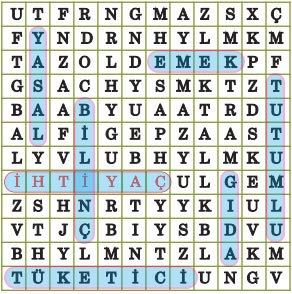 b) Anlamını belirlediğiniz bu kelimeleri birer cümlede kullanınız.Cevap:• Okul ihtiyaçlarımı almak için kırtasiyeye gittik.• Temiz bir gelecek için çocuklarımızda çevre bilincinin oluşması gerekir.• Yasal olmayan yollarla ülkemize sokulan ürünler ekonomimize zarar veriyor.• Her vatandaş tüketici haklarını bilmelidir.• Marketlerden aldığımız gıdaların mutlaka son kullanma tarihlerini kontrol etmeliyiz.• Annemin tutumlu olması sayesinde bütçemizi idareli kullanabiliyoruz.• Fidanları dikerken verdiğimiz emek bize orman olarak geri dönecektir.Metinde geçen kelimeleri eş anlamlılarıyla eşleştiriniz.Cevap: • ihtiyaç → gereksinim• sonsuz → ebedi• bilinçli → şuurlu• savurgan → tutumsuzAşağıdaki soruları okuduğunuz şiire göre cevaplayınız.1) Şair kendimize hangi soruları sormamızı istiyor?Cevap: İhtiyaçlarımızın neler olduğunu, dünyanın kaynağının ne olduğu sorularını sormamızı istiyor.2) Şaire göre sınırsız sanmamamız gereken nedir? Açıklayınız.Cevap: Sınırsız sanmamamız gereken sudur. Dünyadaki içilebilir su miktarı sınırsız değildir. Tasarruflu kullanmamız gerekir.3) Şair bizden neler yapmamızı istiyor?Cevap: Bilinçli tüketici olmamızı, yasal haklarımızı bilmemizi, sağlıklı beslenmemizi, tutumlu olmamızı, hesabımızı bilmemizi istiyor.4) Şiirde geçen “savurgan olmamalı” sözünden ne anlıyorsunuz?Cevap: İhtiyacımız kadar kullanmamızı, israf etmememiz gerektiğini anlıyorum.Aşağıdaki boşlukları okuduğunuz şiire göre doldurunuz.Cevap: Başlık ile içerik uyumludur. Çünkü şiirde bilinçli tüketici olmanın önemi ve nasıl bilinçli tüketici olunabileceği anlatılıyor.Benim başlığımTUTUMLU OLUNa) Aşağıdaki dörtlüğü okuyunuz. Şairin bu dörtlükte vermek istediği mesaj nedir? Söyleyiniz.Hesabını bilmeli,
Zor günleri görmeli.
Değer verip emeğe,
Savurgan olmamalı.Cevap: Zor günlerin geleceğinin bilincinde olup, emeğin değeri bilinerek ona göre harcama yapılması, tasarruflu olunması gerektiği mesajı verilmektedir.b) Aşağıdaki atasözlerinden bu şiirin dörtlüğüyle ilgili olanları işaretleyiniz.Cevap: (✔) Ak akçe kara gün içindir.(   ) El elden üstündür.(   ) Komşu komşunun külüne muhtaçtır.(✔) Sakla samanı gelir zamanı.(   ) Dost ile ye iç alışveriş etme.(✔) Güvenme varlığa, düşersin darlığa.(   ) Bin bilsen de bir bilene danış.(   ) Ağaç yaprağıyla gürler.(✔) Ayağını yorganına göre uzat.(✔) İşten artmaz, dişten artar.a) Aşağıdaki görselleri inceleyiniz. Bilinçli tüketici davranışı olan görselleri işaretleyiniz.Cevap: 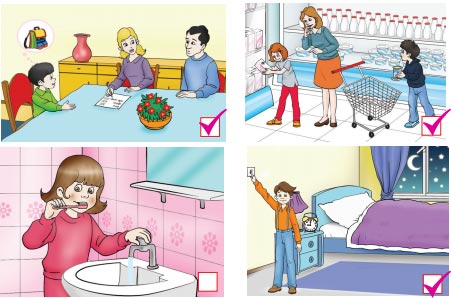 b) Aşağıda verilen davranışlardan bilinçli tüketiciye ait olanları işaretleyiniz.Cevap: (✔) Alışverişe çıkmadan önce ihtiyaç listesi hazırlarım.(   ) Alışverişte istediğim her şeyi alırım.(   ) Satın aldığım ürünün üretim tarihine bakmam.(✔) Satın alacağım ürünün son kullanma tarihine bakarım.(   ) En pahalı ürünü almaya çalışırım.(✔) Satın aldığım ürünün iade koşullarını bilirim.Aşağıdaki karikatürü inceleyiniz. Bu karikatürde verilmek istenen mesaj sizce nedir? Yazınız.Cevap: Karikatürde verilmek istenen mesaj alış veriş yaparken sadece ihtiyacımız olan ürünleri almamız gerektiğidir.Bilinçli tüketicinin özelliklerini arkadaşlarınızla tartışarak belirleyiniz.Cevap: Aşağıdaki butona tıklayarak ulaşacağınız araştırma yazısında bilinçli tüketicinin özelliklerinin neler olduğunu görebilirsiniz.a) Aşağıdaki şikâyet dilekçesini okuyunuz.İCLAL GİYİM MERKEZ MAĞAZASINAİSTANBULAnkara Kızılay mağazanızdan aldığım montun eve geldiğimde dikişlerinin sökük olduğunu fark ettim. Mağazaya faturamla gidip ürünü gösterdim. Kullanıcı hatası olduğunu söylediler ancak ürünü hiç kullanmamıştım. Etiketi dahi üzerinde duruyordu. Mağaza müdürüyle görüştüm. Kendisi bu konuda yardımcı olacağını söyledi ancak üç haftadır herhangi bir bilgi vermediler. Mağduriyetimin giderilmesini istiyorum. Konuyla ilgili hakkımı Tüketici Hakem Heyetinde de arayacağımı eklemeliyim.10.02. 2020Çiğdem ERENAdres: Bahar Mahallesi
83. Sokak Kerem Apartmanı
28/2 Kurtuluş/ANKARAb) Bir mağazadan ayakkabı aldınız. İlk giydiğiniz gün ayakkabınızın tabanının açıldığını fark ettiniz. Aldığınız ürünün iadesi ve mağazayı konuyla ilgili bilgilendirmek için örnekteki gibi mağazaya bir şikâyet dilekçesi yazınız.Cevap: (örnek)AYAKKABICIM AYAKKABI MERKEZ MAĞAZASINAANTALYAAntalya Manavgat mağazanızdan aldığım ayakkabının giydiğim ilk gün tabanının açıldığını fark ettim. Ürünü faturası ile beraber mağazanıza götürdüm. Oradaki yetkililer kullanıcı hatası olduğunu söylediler. Fakat ayakkabıyı giymek dışında ayakkabıya herhangi bir zorlama ya da müdahalede bulunulmadı. Hatalı ürünün yenisi ile değiştirilmesini ya da ürün bedelinin tarafıma iade edilmesini istiyorum. Talebimin karşılanmaması durumunda Tüketici Hakem Heyetine başvuracağımı belirtmek isterim.10.02.2020Ahmet ÖZTÜRKAdres: Sanayi Mahallesi
Sinem Sokak No.: 18/2
Manavgat / ANTALYAa) Aşağıdaki cümlelerde eğik çizgi hangi amaçlarla kullanılmıştır? Yazınız.Temel gereksinimin/Yasal hakları bilin/Yeterli ve dengeli/Sağlıklı gıda yiyin.Cevap: Yan yana yazılan mısralarda mısraları ayırmak için kullanılmıştır.Evren Sokak No.: 9/5 Cebeci/ AnkaraCevap: Adres yazılırken kapı numarası ile daire numarası arasına ve il ve ilçe bilgisini ayırmak için kullanılmıştır.28/12/1982 benim için yeni bir başlangıç olmuştu.Cevap: Tarih yazımında gün ay ve yıl bilgisini ayırmak için kullanılmıştır.-lık/-lik isimden isim yapan yapım ekidir.Cevap: Eklerin farklı biçimlerini göstermek için kullanılmıştır.http://tdk.gov.tr adresinden bize ulaşabilirsiniz.Cevap: Genel Ağ adresi için kullanılmıştır.b) Eğik çizginin kullanım amaçlarına uygun cümle örnekleri veriniz.Cevap: İlim, ilim bilmektir./İlim kendini bilmektir./Sen kendini bilmez isen,/Ya nice okumaktır.Ev adresim: Himmet Mahallesi Saygılı Sokak No.:13/4 Merkez/BALIKESİRBiz buraya 12/12/2016 tarihinde taşındık.İsimleri çoğul yapan ekler -lar/-ler ekleridir.Aradığın bilgiyi https://meb.gov.tr adresinde bulabilirsin.Tutumlu olma konusunda çevrenizi bilinçlendirecek bir broşür hazırlayınız. Broşürünüzde tutumlu olmakla ilgili deyim ve atasözlerine yer veriniz.Diğer metnin hazırlık etkinliği verilecek.              (Özgürlük konulu özdeyişler bulunuz.)•  Derse Geçiş.Dikkati çekme sorusu sorulduktan sonra öğrencilerden metnin içeriğini tahmin etmeleri istenecek.HAZIRLIK1800'lü yılların başında ABD'de kabul edilen tüketici hakları günümüzde geçerliliğini korumaya devam ediyor. Bu hak sayesinde bir ürünü tüketirken o ürün hakkında söz sahibi olabiliyoruz. Aldığımız ürünün uygun fiyatından tutun da son kullanma tarihine kadar çoğu şey, bilinçli tüketmeye giriyor. Artık internet üzerinden yaptığımız alışverişler için de bilinçli tüketici olmamız gerekiyor. Peki bilinçli tüketici olmak için ne yapmak gerekiyor?İhtiyacınız Olanı AlınBilinçli tüketici olmak için öncelikle alacağınız ürüne gerçekten ihtiyacınızın olup olmadığına karar vermeniz gerekiyor. O ürüne ihtiyacınız yoksa gereksiz para harcamışsınız demektir. Bu durumda ürünü bilinçli bir şekilde kullanmamış olursunuz. Yani bilinçli bir tüketici olmak istiyorsanız, doğru ürünü ihtiyacınız olduğu zamanda almak şart!Gerçekten ihtiyacınız olan bir ürünü bulduğunuz zaman direkt almak yerine biraz araştırma yapmanız gerekiyor. Aynı marka ürünler bile ticaretten dolayı farklı yerlerde daha uygun fiyata bulunabiliyor. Özellikle internet üzerinden yapılan alışverişler nedeniyle daha uyguna ürün bulmak mümkün. Örneğin bir spor ayakkabı almaya karar verdiniz. Aynı ürün farklı sitelerde farklı fiyatlarda. Siz piyasa araştırması yaparak tasarruflu bir tüketim gerçekleştirebilirsiniz. Sözleşmeyi OkuyunToplumumuz uzun olduğu için sözleşme okumayı pek tercih etmiyor. Fakat sitelerden yaptığınız alışverişlerde sözleşmeyi okumanız gerekiyor. Ürün belirlenen tarihte gelmeyebilir ya da aldığınız mal istediğiniz gibi çıkmayabilir. Bunun için hem iade hakkınız hem de mahkemeye başvurma hakkınız bulunuyor. Haklıyken haksız duruma düşmemeniz için satın almadan önce sözleşmeyi okuyun.Bilinçli tüketici ürünü alırken aynı zamanda yasal haklarına da dikkat eder. Tüketici kanunları içerisinde sizin bazı haklarınız korunuyor. Bu hakları şöyle sıralamak mümkün; * Hiçbir gerekçe göstermeden bir ürünü teslim aldığınız tarihten itibaren bir hafta içerisinde malı geri iade edebilirsiniz.  * Aldığınız ürünün ayıplı olması halinde 15 gün içerisinde satıcı firmaya başvuru yaparak ödediğiniz bedeli alabilirsiniz ya da düzeltilmesini isteyebilirsiniz. Öğrencilere sorulacak.BİLİNÇLİ TÜKETİCİ-Tüketici Hakem Heyeti-Ayıplı malhttps://yadi.sk/d/hvTT0wlK8JFPMAMetnin başlığı ve görselleri hakkında öğrenciler konuşturulacak.Metnin içeriği öğrenciler tarafından tahmin edilecek.(Metinde neler anlatılmış olabilir?)Ders kitabındaki görseller öğrenciler tarafından incelenecek ve öğrencilerin dikkati parça üzerine çekilecek. Parçanın başlığı hakkında öğrencilere soru sorulacak.Güdüleme ve gözden geçirme bölümü söylenecek.Metin, öğretmen tarafından örnek olarak okunacak.Metin, öğrenciler tarafından sessiz olarak okunacak.Öğrenciler tarafından anlaşılmayan, anlamı bilinmeyen kelimeler metnin üzerine işaretlenecek.Anlaşılmayan, anlamı bilinmeyen kelimelerin anlamı ilk önce sözcüğün gelişinden çıkarılmaya çalışılacak. Anlamı sözlükten bulunacak, öğrenciler tarafından önce tahtaya sonra kelime defterlerine yazılacak.Öğrencilere 5-8 kelimeden oluşan cümleler kurdurularak, bilinmeyen kelimeler anlamlandırılacak.Yanlış telaffuz edilen kelimeler birlikte düzeltilecek.a) Şiirde geçen bazı kelimelerin anlamları verilmiştir. Anlamlarından hareketle bu kelimeleri bulunuz. Bulduğunuz kelimeleri örnekteki gibi işaretleyiniz.Cevap:1. Eksikliği duyulan şey. İHTİYAÇ2. İnsanın kendisini ve çevresini tanıma yeteneği, şuur. BİLİNÇ3. Yasanın, dinin ve kamu vicdanının doğru bulduğu, yasalara uygun. YASAL4. Mal ve hizmetlerden yararlanan, satın alıp kullanan, tüketen kimse. TÜKETİCİ5. Yenilebilir, beslenmeye elverişli her tür madde, besin. GIDA6. Aşırı harcamalardan kaçınan, idareli. TUTUMLU7. Bir işin yapılması için harcanan beden ve kafa gücü. EMEKb) Anlamını belirlediğiniz bu kelimeleri birer cümlede kullanınız.Cevap:• Okul ihtiyaçlarımı almak için kırtasiyeye gittik.• Temiz bir gelecek için çocuklarımızda çevre bilincinin oluşması gerekir.• Yasal olmayan yollarla ülkemize sokulan ürünler ekonomimize zarar veriyor.• Her vatandaş tüketici haklarını bilmelidir.• Marketlerden aldığımız gıdaların mutlaka son kullanma tarihlerini kontrol etmeliyiz.• Annemin tutumlu olması sayesinde bütçemizi idareli kullanabiliyoruz.• Fidanları dikerken verdiğimiz emek bize orman olarak geri dönecektir.Metinde geçen kelimeleri eş anlamlılarıyla eşleştiriniz.Cevap: • ihtiyaç → gereksinim• sonsuz → ebedi• bilinçli → şuurlu• savurgan → tutumsuzAşağıdaki soruları okuduğunuz şiire göre cevaplayınız.1) Şair kendimize hangi soruları sormamızı istiyor?Cevap: İhtiyaçlarımızın neler olduğunu, dünyanın kaynağının ne olduğu sorularını sormamızı istiyor.2) Şaire göre sınırsız sanmamamız gereken nedir? Açıklayınız.Cevap: Sınırsız sanmamamız gereken sudur. Dünyadaki içilebilir su miktarı sınırsız değildir. Tasarruflu kullanmamız gerekir.3) Şair bizden neler yapmamızı istiyor?Cevap: Bilinçli tüketici olmamızı, yasal haklarımızı bilmemizi, sağlıklı beslenmemizi, tutumlu olmamızı, hesabımızı bilmemizi istiyor.4) Şiirde geçen “savurgan olmamalı” sözünden ne anlıyorsunuz?Cevap: İhtiyacımız kadar kullanmamızı, israf etmememiz gerektiğini anlıyorum.Aşağıdaki boşlukları okuduğunuz şiire göre doldurunuz.Cevap: Başlık ile içerik uyumludur. Çünkü şiirde bilinçli tüketici olmanın önemi ve nasıl bilinçli tüketici olunabileceği anlatılıyor.Benim başlığımTUTUMLU OLUNa) Aşağıdaki dörtlüğü okuyunuz. Şairin bu dörtlükte vermek istediği mesaj nedir? Söyleyiniz.Hesabını bilmeli,
Zor günleri görmeli.
Değer verip emeğe,
Savurgan olmamalı.Cevap: Zor günlerin geleceğinin bilincinde olup, emeğin değeri bilinerek ona göre harcama yapılması, tasarruflu olunması gerektiği mesajı verilmektedir.b) Aşağıdaki atasözlerinden bu şiirin dörtlüğüyle ilgili olanları işaretleyiniz.Cevap: (✔) Ak akçe kara gün içindir.(   ) El elden üstündür.(   ) Komşu komşunun külüne muhtaçtır.(✔) Sakla samanı gelir zamanı.(   ) Dost ile ye iç alışveriş etme.(✔) Güvenme varlığa, düşersin darlığa.(   ) Bin bilsen de bir bilene danış.(   ) Ağaç yaprağıyla gürler.(✔) Ayağını yorganına göre uzat.(✔) İşten artmaz, dişten artar.a) Aşağıdaki görselleri inceleyiniz. Bilinçli tüketici davranışı olan görselleri işaretleyiniz.Cevap: b) Aşağıda verilen davranışlardan bilinçli tüketiciye ait olanları işaretleyiniz.Cevap: (✔) Alışverişe çıkmadan önce ihtiyaç listesi hazırlarım.(   ) Alışverişte istediğim her şeyi alırım.(   ) Satın aldığım ürünün üretim tarihine bakmam.(✔) Satın alacağım ürünün son kullanma tarihine bakarım.(   ) En pahalı ürünü almaya çalışırım.(✔) Satın aldığım ürünün iade koşullarını bilirim.Aşağıdaki karikatürü inceleyiniz. Bu karikatürde verilmek istenen mesaj sizce nedir? Yazınız.Cevap: Karikatürde verilmek istenen mesaj alış veriş yaparken sadece ihtiyacımız olan ürünleri almamız gerektiğidir.Bilinçli tüketicinin özelliklerini arkadaşlarınızla tartışarak belirleyiniz.Cevap: Aşağıdaki butona tıklayarak ulaşacağınız araştırma yazısında bilinçli tüketicinin özelliklerinin neler olduğunu görebilirsiniz.a) Aşağıdaki şikâyet dilekçesini okuyunuz.İCLAL GİYİM MERKEZ MAĞAZASINAİSTANBULAnkara Kızılay mağazanızdan aldığım montun eve geldiğimde dikişlerinin sökük olduğunu fark ettim. Mağazaya faturamla gidip ürünü gösterdim. Kullanıcı hatası olduğunu söylediler ancak ürünü hiç kullanmamıştım. Etiketi dahi üzerinde duruyordu. Mağaza müdürüyle görüştüm. Kendisi bu konuda yardımcı olacağını söyledi ancak üç haftadır herhangi bir bilgi vermediler. Mağduriyetimin giderilmesini istiyorum. Konuyla ilgili hakkımı Tüketici Hakem Heyetinde de arayacağımı eklemeliyim.10.02. 2020Çiğdem ERENAdres: Bahar Mahallesi
83. Sokak Kerem Apartmanı
28/2 Kurtuluş/ANKARAb) Bir mağazadan ayakkabı aldınız. İlk giydiğiniz gün ayakkabınızın tabanının açıldığını fark ettiniz. Aldığınız ürünün iadesi ve mağazayı konuyla ilgili bilgilendirmek için örnekteki gibi mağazaya bir şikâyet dilekçesi yazınız.Cevap: (örnek)AYAKKABICIM AYAKKABI MERKEZ MAĞAZASINAANTALYAAntalya Manavgat mağazanızdan aldığım ayakkabının giydiğim ilk gün tabanının açıldığını fark ettim. Ürünü faturası ile beraber mağazanıza götürdüm. Oradaki yetkililer kullanıcı hatası olduğunu söylediler. Fakat ayakkabıyı giymek dışında ayakkabıya herhangi bir zorlama ya da müdahalede bulunulmadı. Hatalı ürünün yenisi ile değiştirilmesini ya da ürün bedelinin tarafıma iade edilmesini istiyorum. Talebimin karşılanmaması durumunda Tüketici Hakem Heyetine başvuracağımı belirtmek isterim.10.02.2020Ahmet ÖZTÜRKAdres: Sanayi Mahallesi
Sinem Sokak No.: 18/2
Manavgat / ANTALYAa) Aşağıdaki cümlelerde eğik çizgi hangi amaçlarla kullanılmıştır? Yazınız.Temel gereksinimin/Yasal hakları bilin/Yeterli ve dengeli/Sağlıklı gıda yiyin.Cevap: Yan yana yazılan mısralarda mısraları ayırmak için kullanılmıştır.Evren Sokak No.: 9/5 Cebeci/ AnkaraCevap: Adres yazılırken kapı numarası ile daire numarası arasına ve il ve ilçe bilgisini ayırmak için kullanılmıştır.28/12/1982 benim için yeni bir başlangıç olmuştu.Cevap: Tarih yazımında gün ay ve yıl bilgisini ayırmak için kullanılmıştır.-lık/-lik isimden isim yapan yapım ekidir.Cevap: Eklerin farklı biçimlerini göstermek için kullanılmıştır.http://tdk.gov.tr adresinden bize ulaşabilirsiniz.Cevap: Genel Ağ adresi için kullanılmıştır.b) Eğik çizginin kullanım amaçlarına uygun cümle örnekleri veriniz.Cevap: İlim, ilim bilmektir./İlim kendini bilmektir./Sen kendini bilmez isen,/Ya nice okumaktır.Ev adresim: Himmet Mahallesi Saygılı Sokak No.:13/4 Merkez/BALIKESİRBiz buraya 12/12/2016 tarihinde taşındık.İsimleri çoğul yapan ekler -lar/-ler ekleridir.Aradığın bilgiyi https://meb.gov.tr adresinde bulabilirsin.Tutumlu olma konusunda çevrenizi bilinçlendirecek bir broşür hazırlayınız. Broşürünüzde tutumlu olmakla ilgili deyim ve atasözlerine yer veriniz.Diğer metnin hazırlık etkinliği verilecek.              (Özgürlük konulu özdeyişler bulunuz.)Ölçme-Değerlendirme•  Bireysel öğrenme etkinliklerine yönelik Ölçme-Değerlendirme•  Grupla öğrenme etkinliklerine yönelik Ölçme-Değerlendirme•  Öğrenme güçlüğü olan öğrenciler ve ileri düzeyde öğrenme hızında olan öğrenciler için ek Ölçme-Değerlendirme etkinlikleri Bilinçli tüketici neler yapar?Tutumlu olmak ne demektir?Tüketici Hakem Heyeti’nin görevleri nelerdir?Aşağıdakilerin hangisinde eğik çizgi (/) yanlış kullanılmıştır?
A) http://eyuphayta.com adresinde bu konuyla ilgili bilgi bulabilirsin.
B) Arkadaşımız Menekşe Sokağı, No.: 23/5 Balgat/Ankara adresinde oturuyor.
C) THY bayram münasebetiyle İstanbul / Ankara arasına ek sefer koymuş.
D) Şairin bu ünlü şiiri “Sokaktayım, kimsesiz bir sokak ortasında / Yürüyorum, arkama bakmadan yürüyorum” dizeleriyle başlar.Dersin Diğer Derslerle İlişkisi  Okurken sesli okuma kurallarına, yazarken imla ve noktalamaya diğer derslerde de dikkat etmeleri sağlanır.Plânın Uygulanmasına İlişkin Açıklamalar 